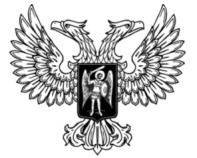 ДОНЕЦКАЯ НАРОДНАЯ РЕСПУБЛИКАЗАКОНО ВНЕСЕНИИ ИЗМЕНЕНИЙ В ЗАКОН ДОНЕЦКОЙ НАРОДНОЙ РЕСПУБЛИКИ «ОБ ОБЯЗАТЕЛЬНОМ СТРАХОВАНИИ ГРАЖДАНСКОЙ ОТВЕТСТВЕННОСТИ ВЛАДЕЛЬЦЕВ ТРАНСПОРТНЫХ СРЕДСТВ» И В СТАТЬЮ 1 ЗАКОНА ДОНЕЦКОЙ НАРОДНОЙ РЕСПУБЛИКИ «О ДОРОЖНОМ ДВИЖЕНИИ»Принят Постановлением Народного Совета 26 мая 2020 годаСтатья 1Внести в Закон Донецкой Народной Республики от 24 мая 2019 года
№ 37-ІIНС «Об обязательном страховании гражданской ответственности владельцев транспортных средств» (опубликован на официальном сайте Народного Совета Донецкой Народной Республики 5 июня 2019 года) следующие изменения:1) в статье 1:а) пункт 1 признать утратившим силу;б) в пункте 5 слово «дорог» заменить словами «улиц и дорог»;в) дополнить пунктом 51 следующего содержания:«51) компенсационные выплаты – платежи, которые осуществляются в соответствии с настоящим Законом в случаях, если страховое возмещение по договору обязательного страхования не может быть осуществлено;»;г) пункт 11 изложить в следующей редакции:«11) страховой агент – юридическое лицо, физическое 
лицо – предприниматель, осуществляющее от имени и за счет страховщика посредническую деятельность по страхованию на основании гражданско-правового договора в соответствии с предоставленными ему полномочиями;»;д) в пункте 13 слова «разрешением (лицензией)» заменить словом «лицензией»;е) пункт 16 признать утратившим силу;2) в статье 3:а) часть 2 изложить в следующей редакции:«2. При возникновении права владения транспортным средством (приобретении его в собственность, получении в хозяйственное ведение или оперативное управление либо на ином законном основании) владелец транспортного средства обязан застраховать свою гражданскую ответственность после регистрации транспортного средства, но не позднее чем через десять дней после возникновения права владения им.»;б) часть 3 изложить в следующей редакции:«3. При въезде на территорию Донецкой Народной Республики владелец транспортного средства, зарегистрированного в иностранном государстве, обязан застраховать свою гражданскую ответственность не позднее одного рабочего дня со дня пересечения границы Донецкой Народной Республики на весь период пребывания на территории Донецкой Народной Республики.»;в) в части 7 слова «законодательством Донецкой Народной Республики» заменить словом «законом»; 3) в части 3 статьи 5 слова «в настоящей части» заменить словами «в части 2 настоящей статьи»;4) в статье 8:а) пункт 7 части 2 признать утратившим силу;б) абзац первый части 4 изложить в следующей редакции:«4. Кроме коэффициентов, установленных в соответствии с частью 2 настоящей статьи, страховыми тарифами предусматриваются коэффициенты, которые применяются при обязательном страховании гражданской ответственности владельцев транспортных средств:»; в) часть 6 изложить в следующей редакции:«6. Страховыми тарифами может дополнительно предусматриваться применение коэффициентов при осуществлении обязательного страхования гражданской ответственности владельцев транспортных средств, зарегистрированных в иностранных государствах и временно используемых на территории Донецкой Народной Республики.»;г) дополнить частью 9 следующего содержания:«9. Страховые тарифы, с учетом поправочных коэффициентов, рассчитанные страховщиком, могут быть обжалованы страхователем в соответствии с законодательством Донецкой Народной Республики.»;5) в статье 9:а) пункт 1 части 3 изложить в следующей редакции: «1) приобретения транспортного средства (покупки, наследования, принятия в дар и в других случаях, предусмотренных законодательством) для следования к месту регистрации транспортного средства. При этом владелец транспортного средства после его регистрации обязан заключить договор обязательного страхования на один год в соответствии с положениями части 1 настоящей статьи;»;б) в части 5 слова «с удержанием, в предусмотренных законом случаях, понесенных расходов на ведение дела, но не более 20 процентов этой доли» исключить;6) в статье 11:а) наименование изложить в следующей редакции:«Статья 11. Право на получение и определение размера страховой выплаты»;б) часть 13 изложить в следующей редакции:«13. При причинении вреда имуществу в целях выяснения обстоятельств причинения вреда и определения размера подлежащих возмещению страховщиком убытков потерпевший, намеренный воспользоваться своим правом на страховое возмещение, в течение пяти рабочих дней со дня подачи заявления о страховом возмещении и прилагаемых к нему в соответствии с правилами обязательного страхования документов обязан представить поврежденное транспортное средство, иное имущество или их остатки для осмотра страховщику и (или) независимой экспертизы (оценки), проводимой независимым экспертом или экспертной организацией в порядке, установленном законодательством Донецкой Народной Республики.В случае, если осмотр и (или) независимая экспертиза (оценка) представленных потерпевшим поврежденного транспортного средства, иного имущества или их остатков не позволяют достоверно установить наличие страхового случая и определить размер убытков, подлежащих возмещению по договору обязательного страхования, для выяснения указанных обстоятельств страховщик в течение десяти рабочих дней с момента представления потерпевшим заявления о страховом возмещении вправе осмотреть транспортное средство, при использовании которого имуществу потерпевшего был причинен вред и (или) за свой счет организовать и оплатить проведение независимой экспертизы (оценки) в отношении этого транспортного средства в порядке, установленном законодательством Донецкой Народной Республики. Владелец транспортного средства, при использовании которого имуществу потерпевшего был причинен вред, обязан представить это транспортное средство по требованию страховщика.»;в) пункт 2 части 14 дополнить словами «, но не более размера страховой суммы, установленного статьей 6 настоящего Закона.»;г) часть 15 признать утратившей силу;д) абзац первый части 17 изложить в следующей редакции:«17. Страховщик обязан осмотреть поврежденное транспортное средство, иное имущество или их остатки в срок не более чем пять рабочих дней со дня поступления заявления о страховом возмещении с приложенными документами, предусмотренными правилами обязательного страхования, и ознакомить потерпевшего с результатами осмотра, если иной срок не согласован страховщиком с потерпевшим.»;е) часть 20 изложить в следующей редакции:«20. Страховщик отказывает потерпевшему в страховом возмещении или его части, если ремонт поврежденного транспортного средства, иного имущества или утилизация их остатков, осуществленные до осмотра страховщиком и (или) независимой экспертизы (оценки) поврежденного имущества в соответствии с требованиями настоящей статьи, не позволяют достоверно установить наличие страхового случая и размер убытков, подлежащих возмещению по договору обязательного страхования.»;7) в статье 12:а) наименование изложить в следующей редакции:«Статья 12. Осуществление страховой выплаты»;б) дополнить частью 21 следующего содержания:«21. Страховщик не вправе требовать от потерпевшего представления документов, не предусмотренных правилами обязательного страхования.»;в) часть 3 дополнить абзацем пятым следующего содержания:«Предусмотренные настоящей частью неустойка (пеня) или сумма финансовой санкции при несоблюдении срока осуществления страхового возмещения или срока направления потерпевшему мотивированного отказа в страховом возмещении уплачиваются потерпевшему на основании поданного им заявления о выплате такой неустойки (пени) или суммы такой финансовой санкции, в котором указывается форма расчета (наличный или безналичный), а также банковские реквизиты, по которым такая неустойка (пеня) или сумма такой финансовой санкции должна быть уплачена в случае выбора потерпевшим безналичной формы расчета, при этом страховщик не вправе требовать дополнительные документы для их уплаты.»;г) часть 8 изложить в следующей редакции:«8. Страховщик освобождается от обязанности произвести страховую выплату в случаях, предусмотренных законом. Случаи, предусмотренные частью 1 статьи 13 настоящего Закона, не могут являться для страховщика основанием для отказа в страховом возмещении или для задержки его осуществления.»;д) дополнить частью 10 следующего содержания:«10. В случае, если степень вины участников дорожно-транспортного происшествия судом не установлена, застраховавшие их гражданскую ответственность страховщики несут установленную настоящим Законом обязанность по возмещению вреда, причиненного в результате такого дорожно-транспортного происшествия, в равных долях»; 8) в статье 14:а) часть 5 изложить в следующей редакции:«5. При заключении договора обязательного страхования страховщик вручает страхователю страховой полис, являющийся документом, удостоверяющим осуществление обязательного страхования, или выдает лицу, обратившемуся к нему за заключением договора обязательного страхования, мотивированный отказ в письменной форме о невозможности заключения такого договора, о чем также информирует орган страхового регулирования и надзора. Страховщик не позднее трех рабочих дней со дня заключения договора обязательного страхования вносит сведения, указанные в заявлении о заключении договора обязательного страхования и (или) представленные при заключении этого договора, в автоматизированную информационную систему обязательного страхования, созданную в соответствии со статьей 36 настоящего Закона.»;б) абзац второй части 7 дополнить предложением следующего содержания: «Принадлежность бланка страхового полиса обязательного страхования страховщику подтверждается органом страхового регулирования и надзора в соответствии с законодательством Донецкой Народной Республики.»; 9) в четвертом абзаце части 1 статьи 15 исключить слова «и применения франшизы»;10) статью 16 дополнить частью 8 следующего содержания:«8. При удовлетворении судом требований потерпевшего – физического лица об осуществлении страховой выплаты суд взыскивает со страховщика за неисполнение в добровольном порядке требований потерпевшего штраф в размере пятидесяти процентов от разницы между совокупным размером страховой выплаты, определенной судом, и размером страховой выплаты, осуществленной страховщиком в добровольном порядке.»;11) в статье 17:а) в абзаце втором части 3 слова «уполномоченный республиканский орган исполнительной власти» заменить словами «республиканский орган исполнительной власти, реализующий государственную политику в сфере финансов,»;б) часть 4 изложить в следующей редакции:«4. Порядок предоставления республиканским органом исполнительной власти, реализующим государственную политику в сфере трудовых отношений и социальной защиты населения, компенсаций страховых премий по договору обязательного страхования, устанавливается Правительством Донецкой Народной Республики.»;12) в статье 19:а) в части 1 после слов «в соответствии с» дополнить словами «настоящим Законом и»;б) в части 2 слова «созданной в порядке, установленном действующим законодательством Донецкой Народной Республики» заменить словами «созданной в форме и порядке, установленных Правительством Донецкой Народной Республики»;13) в статье 21:а) часть 3 изложить в следующей редакции:«3. Страховщик не вправе осуществлять предпринимательскую, производственную, торгово-посредническую, банковскую деятельность, оказывать отличные от страхования виды финансовых услуг.»;б) часть 13 изложить в следующей редакции:«13. В целях доведения до страхователей, застрахованных лиц, выгодоприобретателей, лиц, имеющих намерение заключить договор страхования, информации о своей деятельности страховщик должен иметь собственный сайт в информационно-телекоммуникационной сети Интернет (далее – сеть Интернет), на котором размещается, в частности, следующая информация:1) полное наименование, адрес (местонахождение), номера телефонов, режим работы страховщика, его филиалов и представительств;2) сведения о руководителях страховщика;3) сведения о документах, подтверждающих правовой статус страховщика как юридического лица, включая сведения о номере записи в Едином государственном реестре юридических лиц и физических 
лиц – предпринимателей, о регистрационном номере в Едином государственном реестре субъектов страхового дела;4) свидетельство о государственной регистрации некредитной финансовой организации, осуществляющей деятельность субъектов страхового дела;5) лицензии страховщика и срок их действия;6) устав страховщика;7) свидетельство о государственной регистрации страховщика – юридического лица;8) правила страхования и страховые тарифы;9) иная информация, необходимость опубликования которой предусмотрена законодательством Донецкой Народной Республики или вытекает из обычаев делового оборота.»;14) в статье 22:а) часть 3 изложить в следующей редакции:«3. Требования к квалификации и деловой репутации руководителей и членов наблюдательного совета и коллегиального (единоличного) исполнительного органа страховщика, к иным руководящим работникам, перечисленным в части 2 настоящей статьи, устанавливаются нормативными правовыми актами органа страхового регулирования и надзора.»;б) дополнить частью 5 следующего содержания:«5. В целях организации внутреннего аудита страховщик 
утверждает положение об организации и осуществлении внутреннего аудита (далее – положение о внутреннем аудите), которое должно содержать:1) цели и задачи внутреннего аудита;2) объекты внутреннего аудита в соответствии с моделями управления рисками страховщика;3) формы и методы внутреннего аудита;4) порядок действий внутреннего аудитора, службы внутреннего аудита в случае выявления нарушений и недостатков в деятельности страховщика;5) состав отчетности о результатах проведенных проверок, формы и порядок ее представления;6) порядок осуществления контроля (в том числе проведения повторных проверок) за принятием мер по устранению выявленных внутренним аудитором, службой внутреннего аудита нарушений и недостатков в деятельности страховщика;7) полномочия, права и обязанности внутреннего аудитора, службы внутреннего аудита;8) форму и порядок осуществления оценки рисков и оценки эффективности управления рисками;9) порядок осуществления оценки целесообразности и эффективности совершаемых операций, сделок;10) форму и порядок осуществления проверки обеспечения сохранности активов;11) форму и порядок участия в проведении анализа финансового состояния страховщика;12) иные, не противоречащие законодательству Донецкой Народной Республики, положения.»;в) дополнить частью 6 следующего содержания:«6. Положение о внутреннем аудите утверждается органом управления страховщика.»;15) в статье 23:а) абзац второй части 7 после слова «нормативными» дополнить словом «правовыми»;б) в части 8 слова «60 миллионов» заменить словом «120 миллионов»;в) в части 12 слово «ее» заменить словом «его»; 16) в статье 25:а) часть 1 изложить в следующей редакции:«1. В течение одного месяца со дня государственной регистрации юридическое лицо, намеревающееся осуществлять страховую деятельность, обязано обратиться в орган страхового регулирования и надзора в целях внесения его в Единый государственный реестр субъектов страхового дела и получения лицензии в порядке, установленном законодательством Донецкой Народной Республики.»;б) часть 2 дополнить словами «в срок, не превышающий тридцати рабочих дней со дня представления страховщиком в орган страхового регулирования и надзора всех документов, предусмотренных законодательством Донецкой Народной Республики, и оформленных надлежащим образом.»;17) часть 3 статьи 26 изложить в следующей редакции:«3. Страховщик ведет журнал учета заключенных договоров обязательного страхования, журнал учета убытков и досрочно расторгнутых договоров обязательного страхования и представляет данные указанных журналов органу страхового регулирования и надзора в установленном им порядке. В течение пяти рабочих дней с момента отзыва лицензии на осуществление страхования страховщик обязан передать указанные журналы, а также неиспользованные бланки страховых полисов обязательного страхования в орган страхового регулирования и надзора.»;18) в статье 27:а) дополнить частью 11 следующего содержания:«11. Организация заключения договоров обязательного страхования и размещение рекламы услуг конкретных страховщиков по обязательному страхованию в помещениях и на территориях, занимаемых органами государственной власти Донецкой Народной Республики и органами местного самоуправления, запрещаются.»; б) в части 2 после слов «органом страхового регулирования» дополнить словами «и надзора»;в) в абзаце первом части 3 после слова «страховщики» дополнить словами «для финансирования компенсационных выплат»;19) часть 9 статьи 28 дополнить словами «, в том числе размер своего вознаграждения.»;20) в части 2 статьи 29:а) пункт 2 дополнить словами «в пределах его компетенции.»;б) в пункте 17 после слов «деятельности страховщика» дополнить словами «, страховых агентов»;21) в статье 30:а) пункт 1 части 2 изложить в следующей редакции:«1) контроль соблюдения страховщиком, страховыми агентами требований законодательства о страховании, в том числе путем проведения проверок деятельности страховщика и страховых агентов и достоверности представляемой ими отчетности;»;б) часть 2 дополнить пунктом 4 следующего содержания:«4) лицензирование деятельности субъектов страхового 
дела и ведение Единого государственного реестра субъектов страхового дела.»;в) часть 6 изложить в следующей редакции:«6. Обязательные для исполнения запросы и предписания органа страхового регулирования и надзора направляются страховщику 
посредством почтовой связи либо посредством вручения адресату, в порядке, установленном органом страхового регулирования и надзора.»;22) в части 1 статьи 31:а) пункт 1 после слов «аудита страховщика» дополнить словами «от должности»;б) в пункте 7 слова «25 процентов» заменить словами «10 процентов»;23) в статье 33:а) в пункте 8 части 3 слова «едином государственном реестре юридических лиц» заменить словами «Едином государственном реестре юридических лиц и физических лиц – предпринимателей»;б) часть 3 дополнить пунктом 9 следующего содержания:«9) уменьшения величины собственных средств (капитала) страховщика по итогам отчетного периода ниже размера оплаченного уставного капитала, определенного его уставом;»;в) часть 3 дополнить пунктом 10 следующего содержания:«10) несоблюдения страховщиком порядка и условий инвестирования собственных средств (капитала).»;г) в части 6 после слова «Указанные» дополнить словами «в части 5 настоящей статьи»;24) в части 2 статьи 34 слова «, а также к страховым агентам – физическим лицам» исключить;25) часть 12 статьи 36 изложить в следующей редакции:«12. Порядок взаимодействия автоматизированной информационной системы обязательного страхования и единой автоматизированной информационной системы технического осмотра, созданной в соответствии с законодательством в сфере технического осмотра транспортных средств, устанавливается органом страхового регулирования и надзора совместно с республиканским органом исполнительной власти, реализующим государственную политику в сфере внутренних дел.»;26) в статье 37:а) в части 1 слова «при регистрации» заменить словами «после регистрации»;б) в части 2 предложение «Регистрация указанных транспортных средств не проводится.» исключить;27) в статье 38:а) в абзаце первом части 1 слова «до вступления в силу» заменить словами «до введения в действие», слова «, страховыми агентами – физическими лицами» исключить;б) абзац первый пункта 2 части 1 дополнить словами «в том числе при отсутствии сведений в автоматизированной информационной системе обязательного страхования, указанных в заявлении о заключении договора обязательного страхования и (или) представленные при заключении этого договора, по истечение трех рабочих дней со дня заключения договора обязательного страхования, в соответствии с частью 5 статьи 14 настоящего Закона,»;в) в абзаце первом пункта 3 части 1 слова «, страховыми агентами – физическими лицами» исключить;г) в абзаце первом пункта 5 части 1 слова «, страховыми агентами – физическими лицами» исключить;28) в статье 39:а) в части 3 слова «1 июня 2020 года» заменить словами «1 августа 
2020 года»;б) дополнить частью 41 следующего содержания:«41. Глава 3 настоящего Закона вступает в силу со дня государственной регистрации организации, уполномоченной на осуществление компенсационных выплат, установленных настоящим Законом.»;  в) часть 5 изложить в следующей редакции:«5. Минимальный размер уставного капитала страховщиков, установленный частью 8 статьи 23 настоящего Закона, должен быть сформирован на дату государственной регистрации некредитной финансовой организации, осуществляющей деятельность субъектов страхового дела. Страховщики, получившие в Центральном Республиканском Банке Донецкой Народной Республике лицензию на осуществление страховой деятельности по обязательному страхованию гражданской ответственности владельцев транспортных средств до 15 мая 2020 года, формируют уставный капитал в размере, установленном частью 8 статьи 23 настоящего Закона, в течение двух лет со дня государственной регистрации некредитной финансовой организации, осуществляющей деятельность субъектов страхового дела.»;29) по тексту слова «настоящий закон» в соответствующем падеже заменить словами «настоящий Закон» в соответствующем падеже;30) по тексту слова «единая автоматизированная информационная система технического осмотра» в соответствующем падеже заменить словами «база данных о результатах обязательного технического осмотра транспортных средств» в соответствующем падеже;31) по тексту слова «единый государственный реестр страховых организаций» в соответствующем падеже заменить словами «Единый государственный реестр субъектов страхового дела» в соответствующем падеже;32) по тексту слова «Единый государственный реестр страховых организаций» в соответствующем падеже заменить словами «Единый государственный реестр субъектов страхового дела» в соответствующем падеже.Статья 2Внести в статью 1 Закона Донецкой Народной Республики 
от 17 апреля 2015 года № 41-IHC «О дорожном движении» (опубликован на официальном сайте Народного Совета Донецкой Народной Республики 4 июня 2015 года) следующее изменение, изложив абзац пятый в следующей редакции:«владелец транспортного средства – собственник транспортного 
средства, а также лицо, владеющее транспортным средством на праве хозяйственного ведения или праве оперативного управления либо на ином законном основании. Не является владельцем транспортного 
средства лицо, управляющее транспортным средством в силу 
исполнения своих служебных или трудовых обязанностей, 
в том числе на основании трудового или гражданско-правового 
договора с собственником или иным владельцем транспортного 
средства;».Глава Донецкой Народной Республики					   Д.В. Пушилинг. Донецк26 мая 2020 года№ 149-IIНС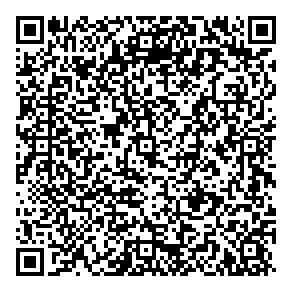 